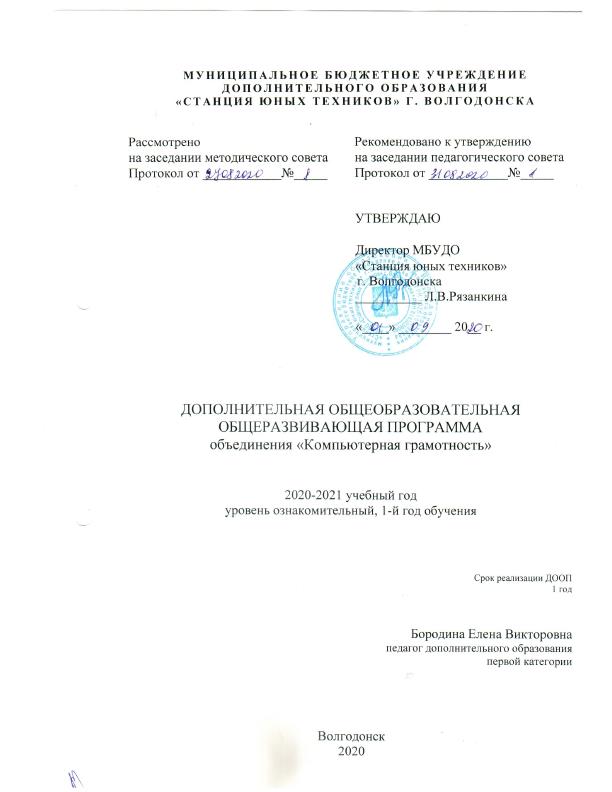 Пояснительная запискаДошкольный возраст — период, когда у ребенка закладывается основа умений, знаний, навыков, формируется социальное поведение. Уже в этом возрасте маленький ребенок становится личностью: со стадии индивида он переходит на этап индивидуальности с присущими только ему привычками, наклонностями, способностями, задатками и возможностями. Дошкольный возраст – благоприятный период для развития творческих способностей.Дети – исследователи окружающего мира. Эта особенность заложена в них от рождения. Формирование у дошкольников познавательного интереса является одной из важнейших задач обучения ребенка.Познавательный интерес – ведущий мотив учебной деятельности, который направляет личность на овладение знаниями и способами познания.Мы живем в век технического прогресса и информационных технологий. Компьютеры уже давно и прочно вошли в нашу жизнь, они окружают нас повсюду. Дети с раннего возраста пользуются компьютером, смартфоном, планшетом. Маленький ребенок осваивает компьютер с помощью игр, видеороликов и т. д. – использует его, в основном, для развлечений. Но компьютер – это не только игрушка, но и отличный инструмент для познания, развития и создания нового. Введение информационных компьютерных технологий в дошкольное образование должно быть подчинено задаче максимально возможного развития ребенка.Знакомство детей дошкольного возраста с компьютером начинается с обучающих тренажеров и программ, тщательно подобранных с учетом возраста и направленности. Одна из их функций - обучающая. Они составлены так, что ребенок может воспринимать и усваивать не только единичные понятия или конкретные ситуации, но и получить обобщенные представления обо всех похожих предметах и ситуациях. Так у него развиваются важные операции мышления - обобщение и классификация.В ходе работы на компьютерных тренажерах и в программах ребенок активизирует не только мышление, но и память, у него возникают различного рода представления, что способствует появлению новых горизонтов развития личности. Горизонты развития – не только зона ближайшего развития, но и своеобразный прогноз развития личности, данный в содержании познавательной мотивации. Овладение компьютером благотворно влияет на формирование личности ребенка.  Дети активно обсуждают новые компьютерные задания, свои достижения и промахи при выполнении трудных.  Значительно обогащается детский словарь, дошкольники легко и с удовольствием овладевают новой терминологией. Все это способствует развитию речи детей, значительно повышает уровень произвольности и осознанности действий.У детей начинает развиваться так называемая знаковая функция сознания, т. е. понимание того, что есть несколько уровней окружающего нас мира – это и реальные вещи, и картинки, схемы, слова или числа и т. д. В процессе таких занятий у детей улучшается память и внимание, потому что информация передается в привлекательной форме, что не только ускоряет запоминание содержания, но и делает его осмысленным и долговременным. Компьютерные занятия способствуют не только развитию интеллекта, но и моторики. В любых заданиях, от простых до сложных, детям необходимо учиться нажимать пальцами на определенные клавиши, управлять «мышкой», что развивает мелкую моторику рук.Таким образом, использование ребенком компьютера в своей деятельности оказывает существенное влияние на различные стороны его психического развития. Возникает целый ряд новых видов детской деятельности: компьютерное конструирование; творческое экспериментирование; развитие воображения, эстетического вкуса, быстроты реакции, рефлексии и т. д.Структурное подразделение «Дебют» является подразделением МБУДО «Станции юных техников» г. Волгодонска, согласно учебному плану на 2020-2021 учебный год, осуществляет образовательный процесс по техническому направлению. Образовательный процесс включает в себя: получение знаний и навыков практической работы на компьютере, развитие творческой одаренности учащихся.Направленность программы: техническая.Направление: информационные технологии.Актуальность. Использование  информационных технологий в обучении стимулирует повышение мотивации к получению новых знаний, развитие творческих способностей, активизирует познавательную деятельность. Позволяет реализовать исследовательские, творческие, художественные способности. Новизна программы заключается в том, что знания по теории информационных технологий учащийся получает в контексте практического применения полученных теоретических знаний. Используется применение дидактического материала, активизирующего интеллектуальные и логические особенности мышления учащихся.Педагогическая целесообразность.Данная программа позволяет:обучить от простого материала к сложному с учетом возрастных и личностных особенностей;закрепить выработанные умения и навыки;развить воображение, фантазию, мышление, усидчивость;научить коммуникативному взаимодействию при выполнении заданий в группе.Отличительной  особенностью является индивидуальный подход к обучению с учётом личностных особенностей и уровня знаний ребёнка.Контингент учащихся – дети дошкольного возраста (6-7 лет).Сроки реализации программы: продолжительность обучения 1 год; 1 час в неделю (36 учебных часов в год)  и 1 час два раза в неделю (72 учебных часа в год).Ознакомительный уровень программыТематический план рассчитан на учащихся, которые не имеют навыков работы на персональном компьютере.Формы и методы организации образовательной деятельности ориентированы на возрастные и индивидуальные особенности учащихся.Формы организации образовательной деятельности:индивидуальная: выполнение самостоятельных заданий;фронтальная: работа со всей группой при объяснении новой темы и закреплении пройденного материала;Условия организации и формы занятий:Занятия должны проводиться в доброжелательной атмосфере, увлекательной, интересной и доступной для детей дошкольного возраста форме.рассказ;лекция;беседа;инструктаж;презентации;работа с заданиями;игра;творческая работа;работа на клавиатурных тренажерах.Структура компьютерного занятия:1. Работа без компьютера:− объявление темы занятия;− знакомство с новым материалом;− использование игр и выполнение заданий в соответствии с содержанием занятия;− техника безопасности при работе за компьютером;− объяснение педагогом компьютерного задания.2. Работа за компьютером:− выполнение задания: 10–15 минут;− снятие психического и физического напряжения.3. Подведение итогов работы (рефлексия).Формы контроля:педагогическое наблюдение;викторины;рефлексия.Обучение по программе «Компьютерная грамотность» создает благоприятные условия для интеллектуального и духовного воспитания личности ребенка, социально-культурного самоопределения, развития познавательной активности и творческой самореализации учащихся. Воспитание – деятельность, направленная на развитие личности, создание условий для самоопределения и социализации обучающихся на основе социокультурных, духовно-нравственных ценностей и принятых в обществе правил и норм поведения в интересах человека, семьи, общества и государства, формирование у обучающихся чувства патриотизма, гражданственности, уважения к памяти защитников Отечества и подвигам Героев Отечества, закону и правопорядку, человеку труда и старшему поколению, взаимного уважения, бережного отношения к  культурному наследию и традициям народа, природе и окружающей среде.Цель деятельности объединения в предстоящем годуЦель: организовать процесс дополнительного образования учащихся, создать условия для развития творческой одаренности, развитие познавательного интереса, логического, интеллектуального мышления.Задачи деятельности Обучающие:дополнительное образование детей;освоение компьютера в качестве инструмента, компьютерная грамотность;получение знаний, умений, навыков при работе на компьютере;овладение умением работать с различными видами информации, организовывать свою деятельность.Развивающие:развитие и формирование познавательных, исследовательских, коммуникативных способностей ребенка в социуме;развитие познавательного интереса к знаниям, стремления применять их на практике;развитие умения  проявлять самостоятельность в процессе поиска решений;развитие логического мышление, памяти, внимания, усидчивости, активности  и других положительных качеств личности.Воспитательные:создание условий для развития свободной творческой личности и профессионального самоопределения;создание условий, способствующих выявлению и развитию интересов ребенка в области современных компьютерных технологий;воспитание  бережного и уважительного отношения к окружающим, стремление к развитию личностных качеств; воспитание  навыков самодисциплины; способствование воспитанию волевых качеств, самосовершенствования и самооценки. Конечный результатПо окончании ознакомительного уровня программы учащийся должен знать/понимать:область применения и назначения компьютера;назначение основных устройств компьютера;основные  принципы работы в тренажерах и графических редакторах;правила безопасного поведения и гигиены при работе с компьютером.По окончании ознакомительного уровня программы учащийся должен уметь:включать, выключать персональный компьютер;работать с клавиатурой и мышью;работать с различными клавиатурными тренажерами;работать в графическом редакторе Paint;создавать рисунки в графическом редакторе Paint.Учебно-тематический план1 год обучения ознакомительный уровень возраст учащихся 6-7 лет , 1 час в неделюСодержание программы Тема №1. «Вводное занятие. Техника безопасности»Теория: Вводное занятие. Техника безопасности. Знакомство с детьми. Знакомство с компьютерным кабинетом. Введение в программу. Беседа о возможностях компьютера, его роли в жизни человека. Техника безопасности и правила поведения в компьютерном классе. Правила безопасной работы за компьютером. Разучивание зарядки для глаз. Презентация.Тема №2. «Устройство компьютера»Теория: Устройство компьютера (знакомство с техников: системный блок, монитор, клавиатура, мышь, принтер и т.д.). Назначение его составляющих частей.Практика: Включение, выключение, перезагрузка компьютера.Тема №3. «Учимся работать на компьютере. Работа с клавиатурой и мышью»Теория: Работа с клавиатурой и мышью. Понятия «клавиатура» и «Мышь».Практика: Работа с клавиатурой и мышью. Работа в клавиатурном тренажёре «Мир информатики», выполнение различных заданий.Тема №4. «Развиваемся с компьютером. Алфавит. Тренажеры»Теория: Алфавит, изучение букв, загадки, карточки с буквами, просмотр познавательного мультфильма «Уроки тётушки Совы».Практика: компьютерные раскраски «Алфавит», тренажёры.Тема №5. «Работа в графическом редакторе Tux Paint.Теория: Изучение программы Tux Paint, основные понятия, возможности программы. Знакомство с пингвинёнком Тукс. Панель инструментов, цветовая палитра, основные команды программы.Практика: Работа с инструментами, цветовой палитрой, штампами,  «Краска», «Магия». Создание простых  рисунков Tux Paint.Тема №6. «Творческая работа»Практика: Выбор темы для творческой работы. Выполнение творческой работы на выбранную тему.Тема №7. «Заключительное занятие»Теория: Заключительное занятие. Подведение итогов.Учебно-тематический план1 год обучения ознакомительный уровень возраст учащихся 6-7 лет2 часа в неделюСодержание программы Тема №1. «Вводное занятие. Техника безопасности»Теория: Вводное занятие. Техника безопасности. Знакомство с компьютерным кабинетом. Знакомство с детьми. Введение в программу. Беседа о возможностях компьютера, его роли в жизни человека. Техника безопасности и правила поведения в компьютерном классе. Правила безопасной работы за компьютером. Разучивание зарядки для глаз. Презентация.Тема №2. «Устройство компьютера»Теория: Устройство компьютера (знакомство с техников: системный блок, монитор, клавиатура, мышь, принтер и т.д.). Назначение его составляющих частей.Практика: Включение, выключение, перезагрузка компьютера.Тема №3. «Работа с клавиатурой и мышью»Теория: Работа с клавиатурой и мышью. Понятия «клавиатура» и «Мышь».Практика: Работа с клавиатурой и мышью. Работа в клавиатурных тренажёрах «Baby type», «Мир информатики», выполнение различных заданий.Тема №4. «Рабочий стол»Теория: Рабочий стол. Кнопка «Пуск», ее функции. Окно, файл (открытие, закрытие, сохранение файлов), ярлык (переименование, перенос), языковая панель. Практика: Упорядочить значки, создать папку.Тема №5. «Развиваемся с компьютером. Алфавит. Тренажеры»Теория: Алфавит, изучение букв, загадки, карточки с буквами, просмотр познавательного мультфильма «Уроки тётушки Совы».Практика: Компьютерные раскраски «Алфавит», тренажёры.Тема №6. «Работа в графическом редакторе Tux Paint.Теория: Изучение программы Tux Paint, основные понятия, возможности программы. Знакомство с пингвинёнком Тукс. Панель инструментов, цветовая палитра, основные команды программы.Практика: Работа с инструментами, цветовой палитрой, штампами,  «Краска», «Магия». Создание  рисунков на различные темы  Tux Paint.Тема №7. «Творческая работа»Практика: Выбор темы для творческой работы. Выполнение творческой работы на выбранную тему.Тема №8. «Заключительное занятие»Теория: Заключительное занятие. Подведение итогов.Методическое обеспечение программыПродуктивность занятий по программе во многом зависит от качества их подготовки. Перед каждым занятием необходимо продумать план его проведения, просмотреть необходимую литературу, отметить новые термины и понятия, которые следует разъяснить обучающимся, наметить содержание беседы или рассказа, подготовить наглядные пособия, также подобрать соответствующий дидактический материал, учитывая возрастные особенности обучающихся.Особое внимание следует уделять вопросам техники безопасности, проводить все необходимые инструктажи. За 5 мин до конца занятие необходимо прекратить и подвести итоги, провести рефлексию.На занятиях используются видеоматериалы о назначении и способах использования компьютера, а также обучающие видеоролики о правилах работы за компьютером, технике безопасности, правилах поведения в различных ситуациях. После просмотра с детьми проходит обсуждение материала.Уделяется особое внимание компьютерным терминам, понятиям. Каждое занятие строится  «от простого к сложному», чтобы ребёнок с любым уровнем подготовки смог освоить информацию.На занятиях  используются всевозможные игры и задания, презентации для развития у ребенка внимания, памяти, мышлений, навыков простого счета и чтения, распознавания цветов и геометрических фигур, навыков усидчивости, самостоятельной работы, терпения, аккуратности.Педагогический процесс строится так, чтобы выявить и развить индивидуальные творческие способности обучающихся.   Большое внимание уделяется  на обеспечение безопасности труда, проведение физкультминуток.Условия реализации программыДля проведения занятия необходимо: помещение;персональные компьютеры (на каждого учащегося) с необходимым программным обеспечением;раздаточный материал (задания).Помещение светлое, теплое, сухое. Условия для занятий комфортные. Перед занятиями и после них производится влажная уборка, проветривание кабинета осуществляется по графику, предусмотренному санитарно-гигиеническим требованиям к занятиям в компьютерных кабинетах. Количество компьютеров соответствует количеству детей и санитарным нормам. Оснащение кабинета: компьютерный стол с компьютером, принтером, колонками для педагога; детскими компьютерными столами, стульями, компьютерами. Компьютеры установлены согласно СанПину. Компьютеры располагаются на столах, обеспечивающих удобное для ребенка расположение экрана, клавиатуры, мышки. Дети сидят на стульях со спинкой.  Компьютерный кабинет  обеспечен равномерным освещением. На окнах имеются светлые жалюзи. Компьютерная комната не загромождена посторонней мебелью. Для расслабления глаз и снятия психического и физического утомления проводятся: динамические паузы; физкультминутки; пальчиковая гимнастика; гимнастика для глаз. Материально-техническое и информационное обеспечение программыНеобходимо знать, какими должны быть ресурсы компьютера для обеспечения нормальной работы программ и графических редакторов.Аппаратные средствакомпьютер (системный блок, монитор, клавиатура, мышь)Программные средстваоперационная система Windows ХP;презентации к занятиям, клавиатурные тренажёры, программы.Дидактический материал: плакаты, дидактические карточки, мультимедийные материалы, компьютерные программные средства, электронные средства обучения «Мир информатики» и др.ДиагностикаСтруктурное подразделение  «Дебют» работает в направлении углубленного изучения возможностей современного программного обеспечения. В наличии широкий спектр программ, реализующих различные направления в сфере компьютерных технологий.Планируя качество образовательного процесса, как совокупность показателей содержания образования, форм и методов обучения – проводится диагностика.Диагностика осуществляется в течение всего срока реализации программы. Это помогает своевременно выявлять пробелы в знаниях, умениях обучающихся, планировать коррекционную работу, отслеживать динамику развития детей.Диагностика проходит в начале, в середине и в конце каждого учебного года (входная, промежуточная, итоговая) и включает в себя несколько направлений:отслеживание результатов успешности обучения;отслеживание результативности развивающих компонентов.План массовых мероприятийРабота с родителямиМетодическая работаРабота в летний периодЗдоровьесберегающая технологияЦель – помочь сохранению и укреплению здоровья ребенка.Осуществлять личностно-ориентированный подход при обучении и воспитании, помочь в развитии творческих способностей.Необходимо: учитывать время трудоспособности и утомляемости; проводить физкультминутки; производить влажную уборку и проветривание; следить за гигиеническими условиями (воздушно-тепловые, световые). Постоянный контроль за соблюдением всех правил при работе на персональном компьютере (расстояние до монитора, соблюдение правильной посадки).Производить все инструктажи и беседы по технике безопасности. В заданиях для детей использовать темы, посвященные здоровому образу жизни, например:Я люблю спортЗдоровый образ жизниЗдоровое питаниеРежим дняОсновы безопасности жизнедеятельностиПатриотическое воспитание детейПатриотическое воспитание обучающихся  является одной из важнейших задач образования и воспитания. Деятельность педагога в сфере воспитания патриотизма представляет собой целесообразное сочетание форм и методов патриотического просвещения, происходит разноплановая деятельность ребенка: изучение компьютерных программ и изучение тем по патриотическому воспитанию при выполнении некоторых заданий.В заданиях для детей необходимо  использовать темы по патриотическому воспитанию, например:«Государственные символы России - герб, флаг, гимн»«История моего города»«Обычаи и традиции русского народа»«Правила поведения учащихся» «Красота русской природы» «Наши права и обязанности» «Праздники русского народа»«Великая Отечественная война»«Как встречать Новый год»  «Памятные места моего города»«Кем я стану, кем мне быть?»«За что я люблю Россию»«Народ и я – единая семья».ПДДЗнать и соблюдать правила дорожного движения исключительно важно для всех участников, особенно для детей. Основная задача доносить информацию воспитанникам о безопасности дорожного движения, правилах передвижения пешеходов по проезжей части. Научить детей пользоваться своими знаниями в области безопасного дорожного движения при нахождении на проезжей части, например, во время пути от дома до школы или клуба и обратно, а также воспитать уважение ко всем участникам дорожного движения. Необходимо постоянно проводить инструктажи по правилам дорожного движения, особенно в дни школьных каникул. Показывать презентации на данную тему.В заданиях для детей необходимо использовать темы по правилам дорожного движения, например:обязанности пешеходов;обязанности пассажиров;улицы и движение в населенном пункте;дорожные знаки;светофор и его сигналы;пешеходные переходы.СПИСОК ЛИТЕРАТУРЫ1.Агеева И.Д. Занимательные материалы по информатике и математике. Методическое пособие.- М.:ТЦ Сфера, 2006.- 240с2.Веретенникова А. Ю., Токарев А. А. Образовательная программа по КИК (компьютерно игровой комплекс) для детского сада № 659 // Молодой ученый. — 2012. — №9. — С. 271-274.3.Горвиц, Ю. М. и др. Новые информационные технологии в дошкольном образовании [Текст] /Ю. М. Горвиц, А. А. Чайнова, Н. Н. Поддъяков. – М.: Линка-Пресс, 1998. – 328 с.4.Горячев А.В., Ключ Н.В. Все по полочкам. Методические рекомендации к курсу информатики для дошкольников. /А. В. Горячев, Н. В. Ключ. – М.: Баласс, 2004. – 64 с.5.Грязнова Е.М. Занимательная информатика в начальной школе 
// Информатика и образование. – 2006. –N6. – С.77 - 87.6.В. И. Ковалько. – М.: ВАКО, 2007. – 304 с.Кравцов С.С., Ягодина Л.А. Компьютерные игровые программы как средство стабилизации эмоционального состояния дошкольников./ С. С. Кравцов, Л. А. Ягодина//Информатика. – 2006. – №12.7.Мой первый компьютер» — Минск: «Современный литератор», 1998 г.8.Кривич, Е.Я. Компьютер для дошколят: пособие для воспитателей и студентов [Текст]/ Е.Я. Кривич. — М.: Издательство ЭКСМО. — 2006. — 216 с.9.Ковалько В.И. Здоровьесберегающие технологии: школьник и компьютер: 1-4 классы./ 10.Леонова Л.А., Макарова Л.В. Как подготовить ребенка к общению с компьютером. (Ваш ребенок: азбука здоровья и развития от 4 до 6). - М.: Вента-Графт, 2004.11.Могилев А.В., Булгакова Н.Н. Методические рекомендации к учебному комплексу “Мир информатики”. Смоленск: Ассоциация XXI век, 2005, 144 с.12.Нижегородцева Н.В. Шадриков В.Д. Психолого-педагогическая готовность ребенка к школе. - М.: Владос. 200113.Новоселова С.Л., Петку Г.П. Компьютерный мир дошкольника. М.: Новая школа, 1997г.14.Симонович С. В. «Компьютер для детей. Моя первая информатика» — М.: «АСТ-ПРЕССС ШКОЛА», 2005 г.ИНТЕРНЕТ – РЕСУРСЫwww.detskiy-mir.netwww. luko-morie.ruwww.infourok.ruwww.videouroki.netwww.ponymashka.ruwww.teremoc. www.razvitierebenka.comВидефондОбучающие мульфильмы:Клавиатура;Интернет;Огнетушитель;Микрофон.Основные устройства персонального компьютера.mp4Компьютерный теремок.exeАзбука малютка. Все буквы.mp4Патриотическое воспитание:Фильмы, мультфильмы, посвященные праздникам и памятным датам.Здоровье, ОБЖ:Правила поведения в компьютерном классе.mp4Смешарики. Азбука безопасности.mp4Аркадий Паровозов. Уроки безопасностиВ помощь школьному неконсервативному учителю. Уроки безопасности. Лукоморье Пикчерз.mp4Альманах «Уроки осторожности тетушки Совы».mp4Физкультминутка для урока.mp4№ТемаКоличество часовКоличество часовКоличество часовФормы организации занятийФормы аттестации, диагностики, контроля№ТемаВсегоТеоретическиеПрактическиеФормы организации занятийФормы аттестации, диагностики, контроля1Вводное занятие.Техника безопасности11Фронтальная, беседа, инструктажиПед.наблюдение, рефлексия2Устройство компьютера11Фронтальная, лекция, беседаПед.наблюдение, рефлексия3Учимся работать на компьютере.Работа с клавиатурой и мышь (клавиатурные тренажеры)1037Фронтальная, индивидуальная, лекция, беседа, работа на тренажёрахПед.наблюдение, викторина4Развиваемся с компьютером. Алфавит. Тренажеры. Познавательные презентации.15510Фронтальная, лекция, беседаПед.наблюдение, рефлексия5Работа в графическом редакторе Tux Paint725Фронтальная, индивидуальная, рассказ, лекция, беседа, работа с заданиямиПед.наблюдение, рефлексия6Творческая работа11ИндивидуальнаяПед.наблюдение7Заключительное занятие11Фронтальная, беседаБеседаИтого361323№ТемаКоличество часовКоличество часовКоличество часовФормы организации занятийФормы аттестации, диагностики, контроля№ТемаВсегоТеоретическиеПрактическиеФормы организации занятийФормы аттестации, диагностики, контроля1Вводное занятие.Техника безопасности11Фронтальная, беседа, инструктажиПед.наблюдение, рефлексия2Устройство компьютера211Фронтальная, лекция, беседаПед.наблюдение, рефлексия3Учимся работать на компьютере. Работа с клавиатурой и мышь (клавиатурные тренажеры)23815Фронтальная, индивидуальная, лекция, беседа, работа на тренажёрахПед.наблюдение, рефлексия, викторина4Рабочий стол211Фронтальная, индивидуальная, лекция, беседаПед.наблюдение, рефлексия5Развиваемся с компьютером. Алфавит. Тренажеры.20713Фронтальная, индивидуальная, лекция, беседаПед.наблюдение, рефлексия5Работа в графическом редакторе Tux Paint21615Фронтальная, индивидуальная, рассказ, лекция, беседа, работа с заданиямиПед.наблюдение, рефлексия7Творческая работа22ИндивидуальнаяПед.наблюдение8Заключительное занятие11Фронтальная, беседаБеседаИтого722547№ п/пМероприятияСрок проведения1День открытых дверей6 сентября2Мероприятия, посвященные Дню учителяОктябрь3Осенние каникулыОктябрь-ноябрь4Мероприятия ко дню материНоябрь5Новогодние утренники, представленияДекабрь6Зимние каникулыДекабрь-январь7Городская открытая научно-практическая конференция Академии юных исследователейЯнварь - февраль8Городской конкурс детского творчества по противопожарной тематикеФевраль9Мероприятия, посвященные Дню защитника ОтечестваФевраль10Мероприятия, посвященные Международному женскому днюМарт11Весенние каникулы Март-апрель12День космонавтики. Гагаринский урок «Космос-это мы»Апрель13Мероприятия, посвященные Дню ПобедыМай№ п/пФормы работыЗадачиСроки1Родительское собраниеОзнакомить родителей с условиями обученияДо 25.09.202Индивидуальное собеседование с родителями Ознакомить с адаптацией ребенка в коллективе; контроль учебного процессаВ течение года3Итоговое родительское собраниеПодведение итоговМай№ п/пВиды работыСрок исполненияАдрес и форма отчётности1.Создание практикумовВ течение годаФайлы с заданиями2Создание пособийВ течение годаФайлы с заданиями3.Создание образовательной программыВ  течение годаПрограмма №п/пВиды занятийСрокиФорма отчетностиЛетние профильные смены приходящего лагеря и детской  площадки с дневным пребыванием детей «Юный техник»Июнь – июльПлан работы на летний период, журнал учета рабочего времени